На общественных обсуждениях рассматривается вопрос предоставления разрешения на условно разрешенный вид использования земельного участка с кадастровым номером 50:11:0050409:697, площадью 474 кв.м., расположенном по адресу: Российская Федерация, Московская область, городской округ Красногорск, деревня Александровка, улица Суворова, дом 1, помещение 1, на вид использования - «блокированная жилая застройка (код 2.3)».Рассматриваемый земельный участок граничит:- с севера: с земельным участком с кадастровым номером 50:11:0050409:713, с видом разрешенного использования «для малоэтажного жилищного строительства»;- с юга: с земельным участком с кадастровым номером 50:11:0050409:1052, дорога общего пользования с видом разрешенного использования «для малоэтажного жилищного строительства»; - с запада: с земельным участком с кадастровым номером 50:11:0050409:1052, дорога общего пользования с видом разрешенного использования «для малоэтажного жилищного строительства»; - с востока: с земельным участком с кадастровым номером 50:11:0050409:1052, дорога общего пользования с видом разрешенного использования «для малоэтажного жилищного строительства»;Просим изменить разрешенный вид использования земельного участка с вида «для малоэтажного жилищного строительства» на условно разрешенный вид использования «блокированная жилая застройка (код 2.3)».Разработчик: Сайгин Олег Анатольевич (адрес: г. Москва, ул. Истринская, дом 8, корп.3, кв.10)Телефон и адрес электронной почты: +7 (925)506-95-93, e-mail: 5069593@gmail.com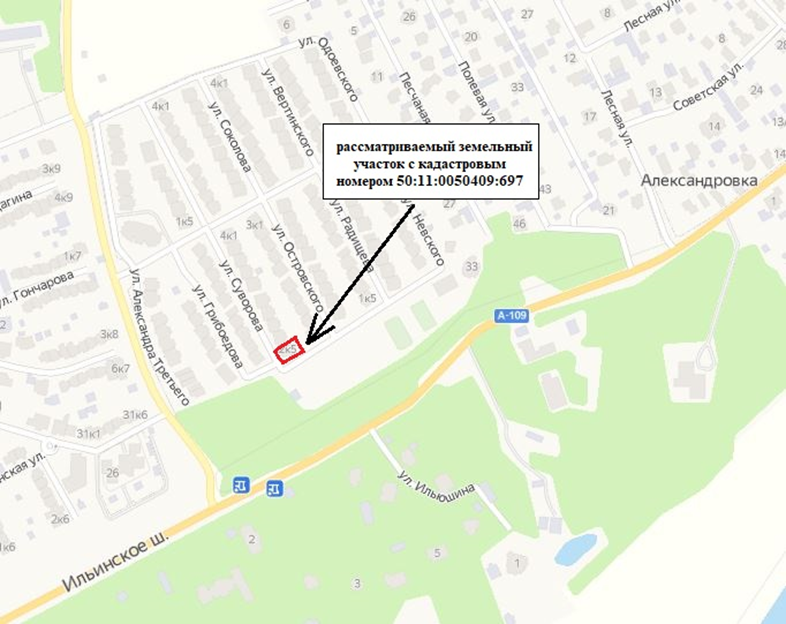 